14 июня 2018 года стартовал чемпионат мира по футболу. На следующий день ребята из средней группы детского сада №4 в стороне не остались – вышли на прогулку с кричалками о футболе, с российским триколором и самодельным плакатом «Россия в перед!». Одним словом болеем всей страной за нашу сборную!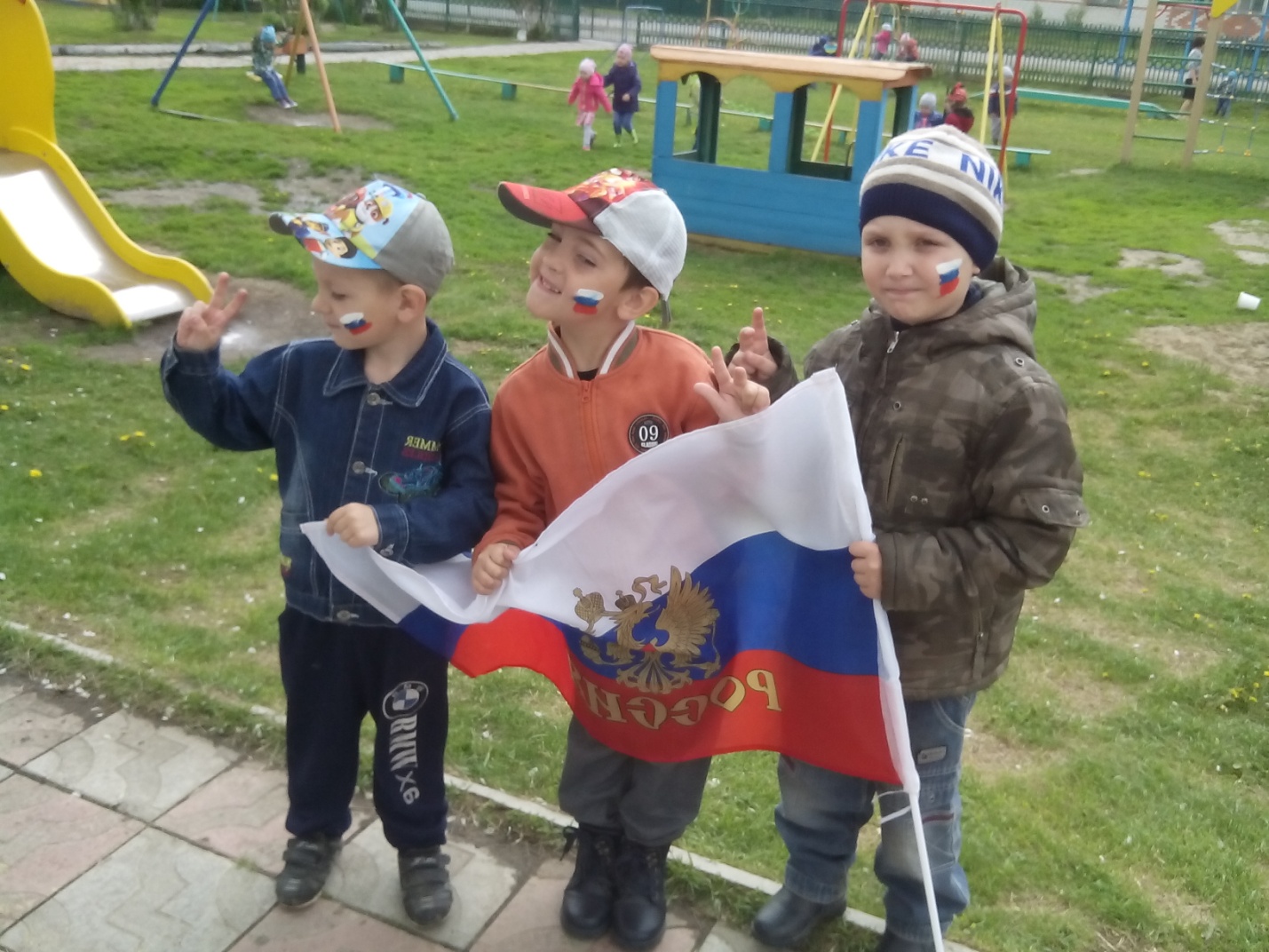 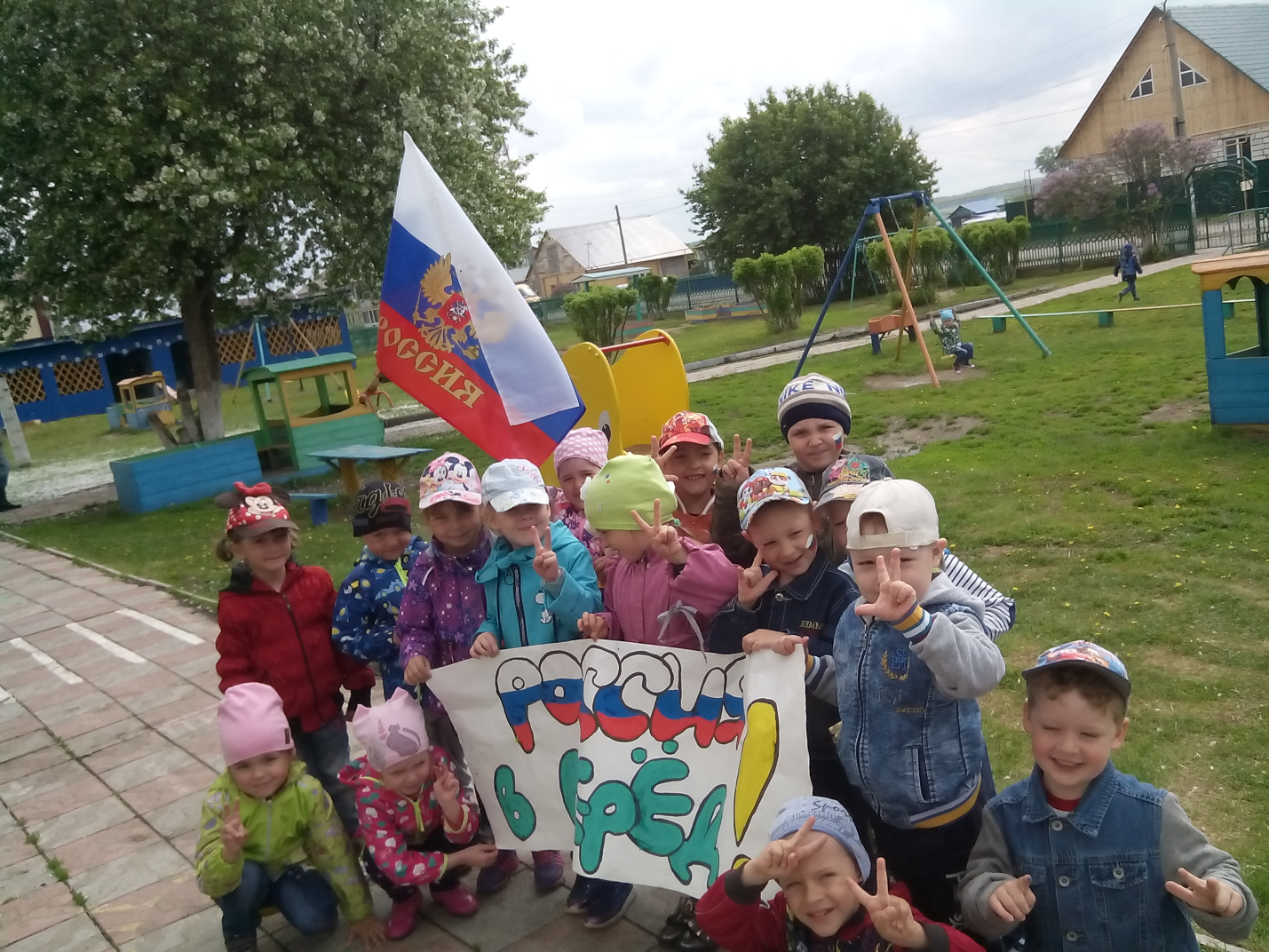 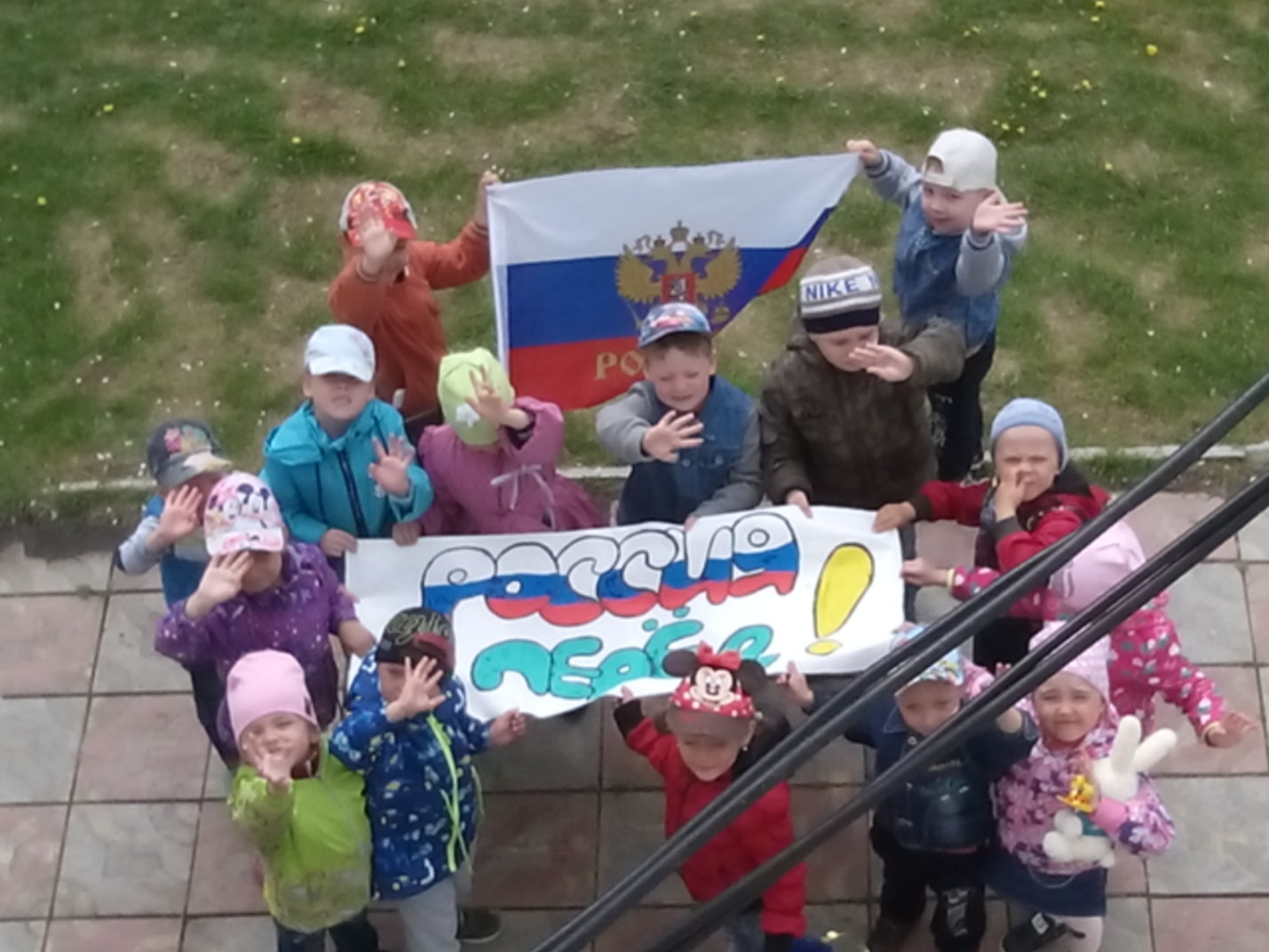 